Publicado en   el 27/07/2015 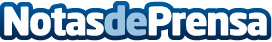 Plasma Mobile, Nueva Plataforma de Software para SmartPhones Plasma Mobile, una  nueva Plataforma de Software para SmartPhones ha sido presentanda ayer, con la intentión de competir con los todopoderosos y conocidísimos iOS y Android, pero mucho mas cercano al segundo que al primero.      Si, ya se lo que estáis pensando: esto de "nuevo sistema operativo para móviles" ya lo hemos escuchado antes (Ubuntu, Firefox...). Es cierto, pero parece tendremos que darle una oportunidad, por algunas de las características que se han hecho públicas en esta presentanción:        Datos de contacto:Nota de prensa publicada en: https://www.notasdeprensa.es/plasma-mobile-nueva-plataforma-de-software Categorias: Telecomunicaciones http://www.notasdeprensa.es